DRK-Kreisverband 



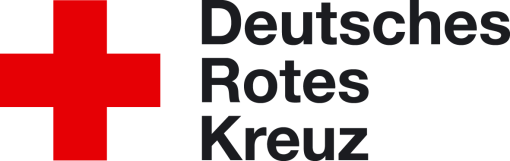 Deutsches Rotes Kreuz
Landesverband Westfalen-Lippe
Servicebüro 150 Jahre Rotes Kreuz
Fax: 0251-93394993
E-Mail: drk150@drk-westfalen.de
ANMELDUNGIch melde mich verbindlich für den folgenden Veranstaltungstermin derSchulungsreihe „Promotorenschulung“ an (bitte ankreuzen).		06. Oktober 2012 (Samstag), 9.00 Uhr bis 17.00 Uhr		in Münster		13. Oktober 2012 (Samstag), 9.00 Uhr bis 17.00 Uhr		in Düsseldorf		24. November 2012 (Samstag), 9.00 Uhr bis 17.00 Uhr		in Düsseldorf		01. Dezember 2012 (Samstag), 9.00 Uhr bis 17.00 Uhr		in MünsterTeilnehmerdatenName, Vorname	Anschrift	Telefonnummer	Email	Geburtsdatum	Ehrenamtlich tätig seit	Ehrenamtlich tätig im KV/OV/RKG	Angaben zur VerpflegungVegetarische Kost	Ja  	Nein  Sonstige Kostformen	Reise nach SolferinoIch möchte voraussichtlich an der Reise nach Solferino vom 22. – 25. Juni 2014 teilnehmen.	Ja  	Nein  Angaben zur persönlichen AusstattungT-Shirt	 S		 M		 L		 XLFleece-Jacke	 S		 M		 L		 XLMir ist bekannt, dass ich die Kosten für die persönliche Ausstattung (T-Shirt, Fleece-Jacke und Ausweis) bei Nichterscheinen zur Schulung selbst tragen muss.Die Anmeldung zur Schulung ist über den Kreisverband vorzunehmen.Wenn der Lehrgangsplatz zur Verfügung steht, erhalten Sie umgehend eine Anmeldebestätigung. Die Teilnehmer erhalten dann ca. zwei Wochen vor Lehrgangsbeginn eine Einladung.Wenn in dem Lehrgang kein Lehrgangsplatz mehr frei ist, erhalten Sie Ersatzvorschläge.			_________________________________Ort, Datum						Unterschrift